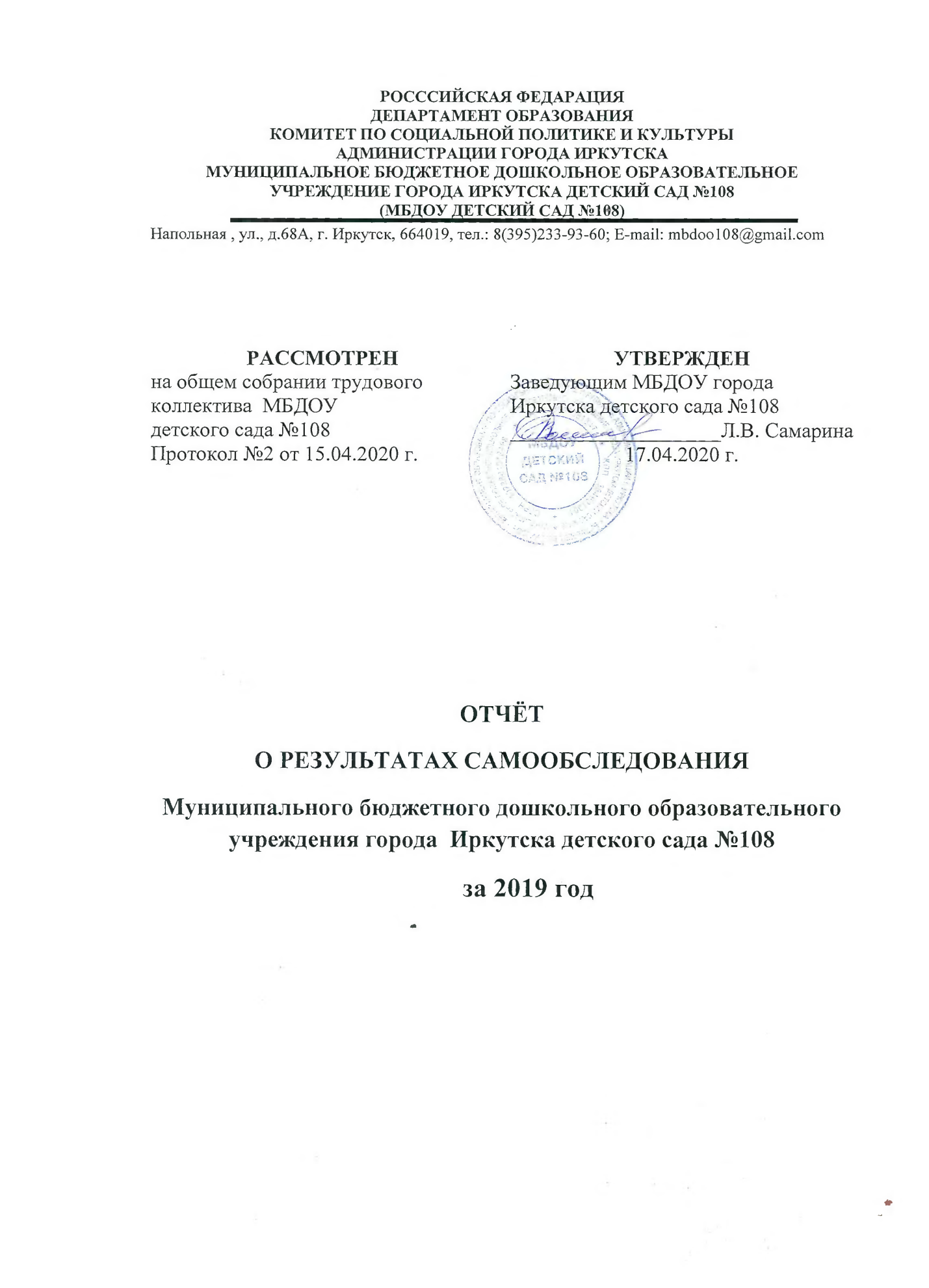 I.ОБЩАЩАЯ ХАРАКТЕРИСТИКА ОРГАНИЗАЦИИМуниципальное бюджетное  дошкольное образовательное учреждение города Иркутска детский сад №108Статус организации: Муниципальное бюджетное дошкольное образовательное учреждениеОрганизационно-правовая форма организации: Муниципальное бюджетное  дошкольное образовательное учреждениеУчредитель: Муниципальное образование город Иркутск. От имени муниципального образования города Иркутска права и обязанности Учредителя осуществляет администрация города Иркутска в лице департамента образования комитета по социальной политике и культуре администрации г. ИркутскаЮридический адрес: г. Иркутск,  ул. Напольная, д.68А  телефон: 33-93-60, e-mail mbdoo108@gmail.comДеятельность: ОбразовательнаяЛицензия на осуществление образовательной деятельность выдана Службой по контролю и надзору в сфере образования Иркутской области №8183 от 11 августа 2015 года серия 38Л01 №0002585 Адрес сайта: http://108.detirkutsk.ru/Руководство учреждения: заведующий – Людмила Васильевна СамаринаОбучение воспитанников ведётся на русском языке.Цель деятельности ДОО: осуществление образовательной деятельности по реализации образовательных программ дошкольного образования.Предметом деятельности является : формирование общей культуры, развитиефизических, интеллектуальных, нравственных, эстетических и личностных качеств,формирование предпосылок учебной деятельности, сохранение и укрепление здоровья воспитанников.Режим работы учреждения: пятидневная рабочая неделя (понедельник - пятница), график работы с 07:00 до 19:00, длительности пребывания детей в группах -12 часов.             В своей деятельности учреждение руководствуется следующими нормативно-правовыми документами:- 273-ФЗ «Об образовании» от 21.12.2012;- Санитарно-эпидемиологические требования к устройству, содержанию и организации режима работы в дошкольных организациях Санитарно- эпидемиологические правила и нормативы СанПиН 2.4.1.3049-13, с внесением изменений от 15.05.2013 №26;-  ФГОС дошкольного образования (от 17.10.2013 № 1155, зарегистрированном  в Минюсте 14.11.2013 №30384);-  Приказ Минобрнауки России от 30.08.2013 №1014 «Об утверждении Порядка организации и осуществления образовательной деятельности по основным общеобразовательным программам – образовательным программам дошкольного образования» (зарегистрировано в Минюсте России 26.09.2013 № 30038)- Устав МБДОУ г. Иркутска детского сада №108,  Положениями и локальными актами, регламентирующими образовательную деятельность учреждения, основной образовательной программой дошкольного учреждения соответствующей  ФГОС дошкольного образования, которая  определяет содержание дошкольного образования и сроки обучения. Программа разработана и утверждена приказом №  37/1  от 28.08.2015 года. Имеется утверждённые Коллективный договор и Правила внутреннего трудового распорядка регулирующие социально – трудовые отношения в организации.Программно-целевое управление образовательной деятельностьюРеализуется Программой развития муниципального бюджетного дошкольного образовательного учреждения города Иркутска детского сада №108 на 2015 - 2020гг. по теме «Использование проектной технологии в реализации ФГОС дошкольного образования»(2015-2020 гг.), которая была согласована 29 мая 2015 г. Программа развития направлена на сохранение позитивных достижений , обеспечение личностно – ориентированной модели организации образовательного процесса через внедрение в практику работы проектной технологии.II. СИСТЕМА УПРАВЛЕНИЯ ОРГАНИЗАЦИЕЙ Управление Учреждением осуществляется в соответствии Федеральным законом Российской Федерации «Об образовании в Российской Федерации» от 29 декабря 2012 г. N273-ФЗ, иными законодательными актами Российской Федерации, Порядком организации и осуществления образовательной деятельности по основным общеобразовательным программам образовательным программам дошкольного образования, утвержденным приказом Минобрнауки России от 30 августа 2013 г. N 1014 и Уставом Учреждения. Управление в дошкольном образовательном учреждении осуществляется комплексно, выполняются все функции управленческой деятельности в своей взаимосвязи: аналитико - диагностическая, мотивационно-стимулирующая, планово-прогностическая, организационно- исполнительская, контрольно оценочная, регулятивно-организационная и строится на принципах единоначалия и коллегиальности. Единоличным исполнительным органом Учреждения является заведующий, который осуществляет текущее руководство деятельностью Учреждения.Коллегиальными органами управления являются:Все органы самоуправления, а также профсоюзный комитет МБДОУ работает в тесном контакте с администрацией и их решения своевременно доводятся до сведения всех сотрудников детского сада. Все структурные подразделения детского сада взаимосвязаны между собой. На каждом уровне осуществляется своя система взаимодействия сотрудников и определена мера ответственности каждого. Эти структуры совместными усилиями решают основные задачи детского сада.Современное управление МБДОУ детский сад №108 – это, прежде всего,повышение качества и эффективности образовательного – воспитательногопроцесса. Управленческая деятельность осуществляется на основе использованияинформационной системы, администрирования деятельности дошкольного учреждения. Единство взглядов на совместно решаемые образовательные задачи и пути их осуществления, общность ценностных ориентаций, отсутствие принципиальных разногласий в общепедагогических подходах к решению основных проблем управления и в оценке деятельности педагогов – все это обеспечивает правильную организацию воспитательно-образовательного процесса в детском саду.В 2019 прошло пять собраний трудового коллектива, на которых были рассмотрены вопросы безопасности, выполнение должностных инструкций, выполнения правил внутреннего распорядка трудового коллектива, награждение  сотрудников, внесение изменений в Устав, использование мобильной связи во время образовательного процесса, вопросы пожарной безопасности и охраны жизни и здоровья воспитанников, в результате которых были рассмотрены и утверждены нормативно-правовые акты и распоряжения  и другие вопросы.Все усилия педагогического коллектива были направлены на внедрение в практику работы совместной проектной деятельности взрослых и детей, что позволило максимально использовать разнообразные виды детской деятельности и их интеграции в целях повышения эффективности воспитательно - образовательного процесса; на развитие речевого развития   и  организацию игровой деятельности детей. Педагоги,  используя инновационные методы и приёмы, решали задачи   речевого развития детей в общении, познании, самовыражении и успешной подготовки к обучению в школе. Используя в игровой деятельности перспективные технологии (здоровьесберегающие, проектной деятельности, исследовательской деятельности,  информационно-коммуникационные, игровая) педагоги планомерно обогатили , жизненный опыт детей, расширили их знания об окружающей действительности, игровой опыт и культуру игры, создали развивающую предметную  среду.  Было проведено три заседания Совет родителей, на которых  решались следующие вопросы:создания необходимых условий для полноценного и всестороннего развития, воспитания, обучения воспитанников;повышение эффективности финансов-экономической деятельности учреждения;соблюдение здоровых и безопасных условий воспитания и развития детей;участие детей в конкурсах, викторинах;подготовка и участие родителей в праздниках, досугах и оздоровительных мероприятиях;дополнительное образование детей.Вывод: Учреждение функционирует в соответствии с нормативными документами в сфере образования Российской Федерации. Структура и механизм управления соответствуют целям и содержанию работы учреждения определяют его стабильное функционирование, способствуют развитию инициативы участников образовательного процесса (педагогов, родителей /законных представителей/, детей).III. ОЦЕНКА ОБРАЗОВАТЕЛЬНОЙ ДЕЯТЕЛЬНОСТИ. Деятельность МБДОУ осуществлялась в соответствии с законом «Об образовании в Российской Федерации» № 273-ФЗ от 29.12.2012, федеральными государственными образовательными стандартами дошкольного образования, Уставом, Программой развития, инструкциями, приказами и распоряжениями Министерства образования и науки РФ, министерства образования Иркутской области, департамента образования г. Иркутска. Образовательная деятельность ведется на основании утвержденной Основнойобразовательной программы дошкольного образования МБДОУ города Иркутска детского сада № 108 , которая составлена в соответствии с ФГОС ДО, разработанная в соответствии с примерной образовательной программой дошкольного образования, санитарно-эпидемиологическими правилами и нормативами, с учетом недельной нагрузки.Программа направлена: на разностороннее развитие детей с учётом их возрастных и индивидуальных особенностей, в том числе достижение детьми дошкольного возраста уровня развития, необходимого и достаточного для успешного освоения ими образовательных программ начального общего образования, на основе индивидуального подхода к детям дошкольного возраста и специфичных для детей дошкольного возраста видов деятельности.; определяет комплекс основных характеристик дошкольного образования (объём, содержание и планируемые результаты в виде целевых ориентиров дошкольного образования), требования к условиям реализации Программы; на создание условий развития ребёнка, открывающих возможности для его позитивной социализации, его личностного развития, развития инициативы и творческих способностей на основе сотрудничества со взрослыми и сверстниками и соответствующими возрасту видами деятельности (игры, познавательной и исследовательской деятельности, в форме творческой активности, обеспечивающей художественно – эстетическое развитие ребёнка); на создание развивающей образовательной среды, которая представляет собой систему условий социализации и индивидуализации детей. В части Программы, формируемой участниками образовательных отношений, представлены парциальные программы по приоритетному направлению «Байкал-жемчужина Сибири», направленная  на развитие детей в нескольких образовательных областях, видах деятельности и культурных практиках, методики, формы организации образовательной работы, обеспечивающие приобщение детей к природному, историческому и культурному наследию родного края. Программа «Приобщение детей к истокам русской народной культуры» направлена на формирование знаний о культуре русского народа и  воспитание любви к Родине. В МБДОУ в 2019 году эффективно велась работа службы психолого –педагогического сопровождения воспитанников, обеспечивающая целенаправленное комплексное воздействие с целью развития и оздоровления воспитанников средствами физического воспитания, развитие интеллектуальной и познавательной сферы, коррекцию эмоционально-личностной сферы. В рамках ПМПк в МБДОУ осуществлялось непрерывное сопровождение воспитанников, имеющих отклонения в социально-эмоциональной, познавательной сфере и развитии речи детей. Педагогами, специалистами отслеживалась динамика развития этих воспитанников, давались рекомендации родителям (законным представителям). Воспитанники своевременно направлялись в коррекционные группы ТНР Для детей ОВЗ с тяжелым нарушением речи разработана  адаптированная общеобразовательная программа, которая обеспечивает образовательную деятельность в группе компенсирующей направленности с учетом особенностей психофизического развития и индивидуальных возможностей детей. Процесс обучения выполняет образовательную, развивающую, коррекционную, воспитательную функции, обеспечивает формирование всесторонне развитой личности. Структура групп в ДОУ с учетом возрастных и индивидуальных особенностей контингента воспитанников имеет следующую специфику:В  2019 году в ДОУ функционирует 6 групп,  списочный состав которых составил 208  детей, из них 42 ребёнка с ОВЗ (тяжелое нарушение речи).Вторая младшая группа   (с 3 до 4 лет)  -38Разновозрастная  группа   (с 4 до 6 лет) - 42Средняя группа     (с 4до 5 лет) - 41Разновозрастная  группа  (с 5  до 7) - 45Разновозрастная  группа ТНР  (с 4 до 6 лет) - 21Подготовительная к школе ТНР (с 6 до 7) -21    С учетом возрастного состава групп в детском саду индивидуализируется образовательный путь ребенка в рамках единого социокультурного и образовательного пространства, педагоги обеспечивают участие в различных видах деятельности, создавая условия для самореализации личности, стимулируя к творчеству каждого ребенка. При этом всегда учитываются природные задатки и свобода выбора ребенка. За 2019 год  дети принимали участие в конкурсах, где занимают призовые места. В ДОУ постоянно проводятся разнообразные  творческих работ детей , что  способствуют  выявлению способных и талантливых детей на уровне детского сада. С учетом имеющихся условий воспитатели организовали кружковую работу, которая  ориентирована на выявление и поддержку талантливых и мотивированных детей.Большую помощь в индивидуальной работе с детьми оказывает педагог - психолог. Им проводится оценка потенциальных возможностей развития различных видов способностей детей; выявление психологических преград, влияющих на проявление и развитие способностей, а также психологических механизмов преодоления этих преград.Для создания условий по развитию социальной успешности каждого ребенка в группах начали оформлять  портфолио детей.  Сотрудничество с семьями воспитанниковВзаимодействие с семьями воспитанников коллектив МБДОУ строит на основе принципа сотрудничества.В каждой группе разработан перспективный план работы с родителями. В ходе спланированной работы решаются такие актуальные задачи, как:- повышение педагогической культуры родителей;- приобщение родителей к жизни детского сада;- изучение семьи и установление контактов с ее членами для согласования воспитательных воздействий на ребенка.Использованные формы работы показали их результативность, готовность и открытость и родителей (законных представителей) к диалогу, участию в подготовке и проведению общих мероприятий, праздников. Оказание посильной помощи в оснащении помещений МБДОУ и благоустройству территории, внимание к проблемам воспитания, обучения и развития своих детей.Систематическая работа с родителями была направлена на информирование о содержании работы МБДОУ, вовлечение родителей (законных представителей) вжизнь воспитанников, привлечение внимания к успехам и проблемам дошкольников.Согласно годовому плану работы в 2019 году регулярно проводились:- родительские собрания (групповые, общие, с отдельными группами родителей), направленные на знакомство родителей (законных представителей) своспитательно-образовательным процессом, задачами и итогами работы и т.д.;- Дни открытых дверей;- индивидуальные консультации для родителей (законных представителей) по вопросам воспитания и эффективного взаимодействия со своими детьми;- выставки совместного  творчества  родителей и детей;-  совместный концерт к  посвященный,  Дню матери;- пасхальная  ярмарки, праздники Данные формы работы с родителями способствовали реализации взаимодействия с семьями воспитанников по направлениям: педагогический мониторинг, педагогическая поддержка, педагогическое образование родителей, совместная деятельность коллектива ДОУ и родителей.В течение года проводились консультационные дни специалистами ДОУ  согласно заявкам и проблемам родителей. Наиболее распространенные проблемы, интересующие родителей - это период адаптации детей к детскому саду, поступление в группы ТНР. Психолого-педагогическое сопровождение позволило родителям разрешить проблемы не только личного характера, а также повлиять на социализацию и развитие своих детей в условиях ДОУ. Результатом налаженной работы можно считать уровень удовлетворенности родителей деятельностью детского сада, который составляет 90 %. Внешние связи и социальное партнерствоВ плане сотрудничества с социумом были проведены: для педагогов и воспитанников  округа на базе нашего ДОУ спортивный праздник, посвященный зимним вида спорта. Среди образовательных организаций наиболее активно ведется работа в соответствии с договорами и планами: «МОУ СОШ№№66,8, МБДОУ №№31,80, 118. Особо хочется плодотворную работу с МБДОУ №№31,80, 118 которая помогает детям и педагогам узнать новое, поделиться своими знаниями. МБДОУ №80 проводил фестиваль чтецов посвященный русским поэтам и писателям.В этом учебном году были на практике студенты 3 курса «ИГУ»,   принимали участие в образовательной работе с детьми старших групп.Наши   воспитанники постоянно посещение библиотеку №2. Для них готовятся разнообразные тематические  мероприятия, что повышает познавательную активность детей, прививается интерес к художественной литературе.Вывод: Образовательный процесс в ДОУ организован в соответствии с требованиями, предъявляемыми законодательством к дошкольному образованию и направлен на предоставление равных возможностей для полноценного развития каждого ребенка.Проблемы: Педагоги мало участвуют в городских мероприятиях: конкурсах, представлении опыта работы на городских площадках.IV. ОЦЕНКА ФУНКЦИОНИРОВАНИЯ ВНУТРЕННЕЙ СИСТЕМЫ ОЦЕНКИ КАЧЕСТВА ОБРАЗОВАНИЯ. В детском саду проводятся внешняя оценка воспитательно- образовательной деятельности (родителями) и внутренняя (мониторинг). Цель контроля: оптимизация и координация работы всех структурных подразделений детского сада для обеспечения качества образовательного процесса. В Детском саду используются эффективные формы контроля:различные виды контроля: управленческий, медицинский,педагогический,контроль состояния здоровья детей,социологические исследования семей.Контроль в детском саду начинается с руководителя, проходит через всеструктурные подразделения и направлен на:охрану и укрепление здоровья воспитанников,воспитательно-образовательный процесс,кадры, аттестация педагога, повышение квалификации,взаимодействие с социумом,административно-хозяйственная и финансовая деятельность,питание детей, техника безопасности и охрана труда работников и жизнивоспитанников.Вопросы контроля рассматриваются на общих собраниях работников, педагогических советах.С помощью анкет, бесед изучается уровень педагогической компетентности родителей, их взгляды на воспитание детей, их запросы, желания. Периодически изучая, уровень удовлетворенности родителей работой ДОУ, корректируются направления сотрудничества с ними.В начале учебного года администрация детского сада традиционнопроводит анкетирование родителей с целью:выявления удовлетворенности родителей образовательной работой; изучения отношения родителей к работе ДОУ;выявление сильных и слабых сторон работы ДОУ.Результаты анкетирование родителей показали: родители считаютусловия воспитательно-образовательной работы, присмотра и ухода, режимпребывания ребенка в детском саду, питание, работу детского сада в целом – 88%  .Внутренняя оценка осуществляется мониторингом, контрольнымимероприятиями. С целью информирования родителей об организации образовательной деятельности в ДОУ оформлены информационные стенды, проводятся совместные мероприятия детей и родителей, праздники, досуги, совместные образовательные проекты.По итоговым результатам проведённой диагностики уровня готовности к началу регулярного обучения в школе «Семаго» в подготовительных группах №3 и №5,  был выявлен максимально низкий процент воспитанников 5% (2), которые на момент  итогового обследования показали условную неготовность к регулярному обучению в школе, и возможно требующих коррекционной работы, консультаций родителей. Так же был выявлен определённый процент воспитанников 5% (2), которые на момент итогового обследования показали результаты говорящие, о их условной готовности к регулярному обучению в школе. Можно отметить высокий процент детей с высоким уровнем готовности 90% (38)к началу регулярного обучения в школе. Общие  результаты воспитанников по готовности к регулярному обучению в школе показал и высокую динамику положительных изменений  в их обучающем процессе, что говорит о  хорошей квалификационной работе специалистов и педагогов с воспитанниками.       В течение года дети участвовали в конкурсах, фестивалях, где стали лауреатами  и победителями.Вывод: Система внутренней оценки качества образования функционирует в соответствии с требованиями действующего законодательства.V. Оценка кадрового обеспечения  Наконец 2019 года в дошкольном учреждении работало  14 педагогов из 17 по штатному расписанию, что составляет  82%, нет инструктора по физической культуре и двух воспитателей. Причина в том, что в сентябре вышло постановление губернатора  о том, что на группе должно работать 2 воспитателя, а не 3 воспитателя на 2 группы , поэтому  мы не смогли найти 2-х воспитателей , а инструктор по физкультуре уволилась в октябре 2019.В учреждении созданы условия для профессиональной подготовки и переподготовки, повышения уровня квалификации воспитателей, специалистов дошкольного образования.С целью обеспечение ДОУ квалифицированными педагогическими работниками в ДОУ все педагоги повысили свою квалификацию, в  2019 году  прошли  курсы повышения квалификации 8 педагогов  по следующим направлениям : Создания и использование цифровых образовательных ресурсов в дошкольном образовании в соответствии с ФГОС (5 человек);Современные подходы к осуществлению профессиональной деятельности учителя – логопеда в образовательной организации (2 человека);Организация образовательной деятельности с детьми дошкольного возраста с использованием активных методов обучения (1 педагог); Квалификационный уровень:Образовательный уровень:Стаж работы:Распределение по возрасту  :Целью методической работы в 2019 году являлось создание оптимальных условий и обеспечение качественной методической поддержки непрерывного роста профессиональной компетентности педагогических работников в процессе реализации ФГОС ДО и формирование коллектива единомышленников, развитие их творческого потенциала, необходимого для качественной образовательной деятельности в ДОО.Все направления методической работы способствовали  выработке единой линии действий педагогического коллектива. Основными направлениями работы являлось  организация методической работы коллектива, повышение квалификации воспитателей, изучение, обобщение и распространение передового педагогического опыта, повышение уровня работы педагогов. В соответствии с этими направлениями определялись основные направления  работы:Предметно-методическое направление: - на семинарах знакомились с эффективными  образовательными технологиям игровыми, путешествие по карте, река времени и другие; - более опытные педагоги  (Косьянова Т.Е, Хахалова Р.А., Бугерко Л.Н.) оказывали методическую помощи начинающим педагогам (Сафоновой А.В., Линник Н.Н., Шалбаевой В.М.)  в организации образовательного процесса и в организации инновационной деятельности, что позволило повысить образовательный процесс с детьми, включать в свою работу инновационные методы и приёмы, способствующие лучшему освоению программы ДОУ ;-  были разработаны дидактические, методические пособия (лэпбуки, макеты, игры, книжки малышки  на разные темы); - помощь в самообразовании и для повышения профессионального мастерства педагогов в ДОО проводились мастер – классы педагогами:  Ковшова А.Н. «Ознакомление и исследовательская деятельность в природе», Ашалгина  А.В. «Использование дидактических игр в развитии связной речи детей», учителя логопеды Краева Е.Я. и Михалёва Л.К. «Игры и упражнения в развитии звуковой культуре речи» и другое; - обобщение и распространение педагогического опыта представили : воспитатель Степанова Ю.С. на окружном МО, педагог-психолог Сафонова А.В. «Тайны психологии»  на городском МО.- индивидуальное самообразование осуществляется на основе собственных планов. Планы предусматривают: подбор литературы, затрату времени на изучение данных по проблеме, анализ литературы, знакомство с практическим  опытом. Завершается самообразование анализом, оценкой и самооценкой эффективности выполненной работы.  Результат самообразования – выступления перед коллегами на семинарах, педсоветах.Маркетинговое направление: - выявили  запросы и потребности участников образовательных отношений через: общее собрание работников,  педагогический совет, совет родителей, анкетирование всех участников образовательного процесса для дальнейшего планирования работы с сотрудниками и родителями ДОО; - определили степень удовлетворенности родителей (законных представителей) образовательными услугами ДОУ , который составил 88% ; - расширение числа детей, занятых в дополнительном образовании;- в прошлом году заявили аттестация педагогов на первую  категорию 2 педагога и на соответствие должности 1.Консалтинговое направление:- были проведены индивидуальное и групповое консультирование педагогов по решению актуальных проблем образовательного процесса; - совершенствование существующих форм и направлений методической деятельности ДОО и создание условий для развития новых в рамках взаимодействия с образовательными  организациями города различным направлениям; -  развития банка данных педагогического опыта, его обобщение и пропаганда . Экспертное направление: - экспертиза инноваций, проектов педагогов; - экспертиза процесса и результатов инновационной работы ДОО, аттестационных материалов педагогов.В образовательном учреждении проходят смотры – конкурсы различной направленности, мотивируя педагогов находить новые и интересные идеи для своей работы. Смотры - конкурсы тематических уголков мотивируют педагогов не только постоянно пополнять и изменять предметно – пространственную среду, но и побуждать детей к игровой деятельности, используя эти уголки.Вывод: Методическая работа существенно повлияла на качество и эффективность обучения и воспитания воспитанников, на конечные результаты работы дошкольного учреждения, оказала  реальную помощь педагогам в развитии их мастерства как сплава профессиональных знаний, умений и навыков и необходимых для современного педагогаVI. ОЦЕНКА УЧЕБНОМЕТОДИЧЕСКОГО ОБЕСПЕЧЕНИЯ, МАТЕРИАЛЬНО – ТЕХНИЧЕСКОЙ БАЗЫ.Сегодня материально - техническое обеспечение включает предметно - развивающее пространство как в ДОУ, так и в группах, что является необходимым условием для реализации основной общеобразовательной программы (ООП) дошкольного образования, направленной на достижение планируемых результатов. Образовательная среда ДОУ выстраивается  в соответствии с рядом факторов: групповые комнаты, включающие игровую, обеденную и спальную зоны, оборудованы в соответствии с СанПин. При создании развивающей предметно - пространственной среды учитываются возрастные, индивидуальные особенности детей. Помещения групп оснащены игровым оборудованием  в недостаточном количестве. Игровые площадки оборудованы спортивными игровыми комплексами, песочницами,  беседками и т.п.. Имеется спортивная площадка для физического развития детей.В ДОО имеются 2 логопедических кабинета для работы  с детьми ОВЗ, кабинет педагога-психолога, имеется совмещенный музыкально-физкультурный зал необходимым оборудование для проведения музыкальных и спортивных занятий.Учебно - методическое обеспечение представлено методической литературой по образовательным областям в соответствии с основной образовательной программы дошкольного образования, но не в полном объёме для планирования воспитательно- образовательной работы в соответствии с обязательной частью ООП в недостаточном количестве, для эффективной реализации образовательных программ запланировано приобретение учебно- методических комплектов и наглядных пособий в следующем году. Существенно пополнили библиотечный фонд учебно – методической литературой.Следует отметить достаточное оснащение образовательного пространства техническими и цифровыми образовательными ресурсами, что позволяет применять в работе с детьми современные образовательные технологии: просмотр мультимедийных презентаций, виртуальных экскурсий, сопровождение фото и видеоматериалами, использование развивающих игр, релаксационных тренингов.Наличие технических ресурсов, обеспечивающих ИКТв образовательном процессе.В 2019 году на  субвенции (102 500 тысяч рублей)  было приобретено:- стенка детская «Три богатыря» в группу № 4;- ноутбук для работы педагогов в методический кабинет;- канцелярия для детей (пластилин, цветные карандаши,);- интерактивная доска  в группу №6;- 6 кроватей;- игровое оборудование на прогулочную площадку группы №4 качалка  «Гусеница»;- игрушки .На средства из бюджета города Иркутска были приобретены  посуда, мебель для детей (кровати, детская игровая стенка),  строительные материалы, канцелярия, стиральная машина, 8 огнетушителей, шкаф в прачечную, мягкий инвентарь и другое.Развивающая предметно-пространственная среда в ДОУ создается в соответствии с ФГОС ДО и ООП детского сада. Она постоянно модернизируется согласно потребностям и возможностям детей и родителей, соответствует всем требованиям безопасности.В ДОУ создана комплексная система безопасности образовательного процесса:1. Разработан паспорт безопасности (антитеррористической защищенности),согласован с начальником УВД и начальником отдела по делам ГО и ЧС г.Иркутска.2. Имеется Декларация пожарной безопасности зарегистрированная ОГПН по г.Иркутску.3. В детском саду установлена автоматическая система пожарной сигнализации сречевым оповещением.4. В ДОУ ведутся мероприятия по соблюдению правил пожарной безопасности,учебные тренировки.5. Педагоги ДОУ проводят с детьми мероприятия по ОБЖ.6. Имеется  видеонаблюдение : 11 камер внешних и 6 внутренних.7. Установлены магнитные замки на центральной калитке и входных дверях.Вся работа по обеспечению безопасности участников образовательного процесса четко планируются, прописываются планы мероприятий на календарный год по пожарной безопасности, гражданской обороне и предупреждению чрезвычайных ситуаций. Издаются приказы, работает комиссия по охране труда. Состояние материально-технической базы удовлетворительное.  Ежегодно проводятся текущие ремонты, пополняется содержание материально - технической базы.Вывод: наличие специально-оборудованных помещений для организации образовательного процесса, профилактической деятельности и их использование в течение дня способствует осуществлению воспитательно - образовательного процесса.ОБЩИЕ ВЫВОДЫ И ПЕРСПЕКТИВЫ РАЗВИТИЯ.Управление качеством образования в ДОУ в условиях перехода на ФГОС является стратегическим направлением работы. Развитие содержания образования с ориентацией на планируемые результаты, преобладание развивающих педагогических технологий, эффективные формы образовательной деятельности, психолого-педагогическое сопровождение развития воспитанников позволили в течение года сохранить стабильность результатов адаптации детей младшего и среднего возраста.В ДОУ продолжается работа по созданию оптимальных материально - технических, кадровых, научно-методических условий.Педагогический коллектив и администрация ДОУ большое внимание уделяли вопросу сохранения контингента воспитанников. Важным условием полноценности образовательной деятельности являлась организованная система дополнительного образования и кружковой работы, обеспечивающая свободу выбора воспитанниками и их родителями сферы творческой активности и обеспечила в текущем году положительную динамику участия воспитанников в творческих мероприятиях, в том числе Российского уровня.Важна была роль Совета родителей   ДОУ как управляющего советов в системе государственно-общественного управления. В самоуправлении педагогов и родителей продолжала формироваться культура партнерских, сотруднических отношений между людьми разного возраста и социального опыта. Родители - участники образовательного процесса, активные партнёры в реализации ФГОС ДО.ДОУ выполняла роль методического, ресурсного, опорного центра развития муниципальной системы образования, являясь базой для проведения: окружных МО, педагогической практики студентов Педагогического института ИГУ и ИРКПО. В целях сохранения положительных результатов работы и улучшения качества предоставляемых образовательных услуг, в ДОУ определены пути повышения качества образования на предстоящий период. Всем участникам образовательного процесса ДОУ необходимо направить совместные усилия на повышение качества предоставляемых образовательных услуг.Определяя перспективу работы в соответствии с современными тенденциями развития	дошкольного образования новым «Законом образования Российской Федерации», новым этапом по реализации Программы развития учреждения, результатами работы предыдущего учебного года, нами определены следующие перспективные линии работы на 2020 год:реализация Программы развития ДОУ и подготовка новой программы ;обновление методической и образовательной работы, включая новые технологии;участие педагогов в муниципальных и региональных конкурсах;аттестация 1 – го педагога на первую категорию;пополнение предметно-пространственной среды с предусмотрением возможности для уединения воспитанников;стремиться стать инновационной педагогической площадкой.  Показателидеятельности дошкольной образовательной организации,подлежащей самообследованиюза 2019 год(МБДОУ  г. Иркутска детский сад №108)Наименование органа управленияФункции1Педагогический советразрабатывает основные направления и программы развития Учреждения, повышения качества образовательного процесса, представляет их заведующему для последующего утверждения;утверждает план работы на каждый учебный год;утверждает образовательные программы, реализуемые Учреждением;утверждает перечень образовательных программ, разработку которых необходимо осуществить в Учреждении;утверждает список учебных пособий, допущенных к использованию при реализации образовательных программ Учреждения;осуществляет выдвижение  педагогических работников на участие в конкурсах;осуществляет подготовку предложений по использованию и совершенствованию методов обучения и воспитания, образовательных технологий, электронного обучения;принимает решения о создании временных творческих объединений с приглашением специалистов различного профиля, консультантов для выработки рекомендаций по совершенствованию образовательной деятельности Учреждения;заслушивает информацию и отчеты членов педагогического совета Учреждения;осуществляет рассмотрение итогов учебной работы Учреждения;осуществляет иные полномочия, предусмотренные законодательством об образовании.2Собрание трудового коллективадает рекомендации по вопросам принятия локальных актов, регулирующих трудовые отношения с работниками Учреждения;обсуждает вопросы состояния трудовой дисциплины в Учреждении, дает рекомендации по ее укреплению;содействует созданию оптимальных условий для организации труда и профессионального совершенствования работников;выражает мнение в письменной форме при принятии локальных нормативных актов, затрагивающих права и обязанности работников Учреждения;осуществляет согласование отчетного доклада заведующего о работе в истекшем году;утверждает результаты  самообследования Учреждения;рассматривает иные вопросы деятельности Учреждения, принятые общим собранием работников к своему рассмотрению либо вынесенные на его рассмотрение заведующим Учреждения.3Совет Учрежденияобеспечивает соблюдение Учреждением целей и видов деятельности Учреждения;осуществляет утверждение годового отчета и годового бухгалтерского баланса Учреждения;рассмотрение иных вопросов, вынесенных на заседания совета Учреждения, за исключением вопросов, отнесенных к компетенции иных органов управления Учреждением.Число детей в МДОУЧисло детей, прибывших в МДОУв 2019 за период комплектованияЧисло детей, ушедших  в школув 2019 годуЧисло детей, посещающих ДОУ в режиме кратковременного пребывания20862450ГруппаУровни готовности к школеУровни готовности к школеУровни готовности к школеУровни готовности к школеГруппаГотовность к школеУсловная готовность к школеУсловная неготовность к школеНеготовность к школьному обучению№3 ТНР (20)95% (19)-5% (1)-№5 (22)86% (19)9% (2)5% (1)-Всероссийский ГородскойОкружнойВсероссийский конкурс рисунков. Педагогический центр организации и проведения Международных и Всероссийских дистанционных конкурсов и викторин г. Москва «Мой успех» (Белова Полина)Конкурс детской новогодней игрушки, администрация ТЦ «Флагман» «Мышиный переполох»( Иванченко Даша, Линник Максим, Рыбкина Ксюша,Медведева Анна)Русские шашки (Авчеев Рамиль)Выставка – конкурс, МБУ культуры, филиал «Дом ремёсел и фольклора» «В гостях у Дедушки Мороза»Окружной конкурс костюмов конкурса среди воспитанников МБДОУ Правобережного округа «Пиковая дама» (Мамаева Елизавета)Фестиваль поэтического слова, библиотека им. Пушкина «Читаем Пушкина».  (Кизима Мирослава, Рыбкина Ксения)КатегорияКоличество, %Высшая квалификационная категория0Первая квалификационная категория4/ 29%Образование Количество, %Высшее профессиональное9/64%Среднее специальное5/36 %Стаж Количество, %До 3 лет3/21%От 5 до 10 лет 3 /21 %От 10 до 15 лет 2/14%От 15 до 20 лет 0От 20 и более 6/44%Возраст Количество, %До 25 лет1/7%От 25 до 29 лет 4 /40 %От 30 до 40 лет 4/26%От 50 до 59 лет 5/ 20%От 60 и более 0/7%НаименованиеКоличество Количество приобретенных за 2019 г.РазмещениеКомпьютер 6Кабинеты: заведующего,методический,медицинский,делопроизводителя,психолога,заведующего хозяйствомМногофункциональ-ное устройство41Кабинеты: заведующего,методический, делопроизводителя,педагога-психологаПринтер чёрно-белый4Кабинеты: психолога, медицинскийПринтер цветной21В кабинетах заведующего и заведующего хозяйстваНоутбук 31Музыкальный зал, методический кабинет.Мультимедийный проектор21Музыкальный зал, группа №6Музыкальный центр1Музыкальный залВидеоплеер 2В группахМагнитофон 2В группахИнтерактивная доска11В группе № 6Монитор 6Кабинет заведующего хозяйствомЗвуковые колонки21Музыкальный зал, кабинет заведующегоСветомузыка2Музыкальный залN п/пПоказателиЕдиница измерения1.Образовательная деятельность1.1Общая численность воспитанников, осваивающих образовательную программу дошкольного образования, в том числе:208 человек1.1.1В режиме полного дня (8 - 12 часов)208 человек1.1.2В режиме кратковременного пребывания (3 - 5 часов)0 человек1.1.3В семейной дошкольной группе0 человек1.1.4В форме семейного образования с психолого-педагогическим сопровождением на базе дошкольной образовательной организации0 человек1.2Общая численность воспитанников в возрасте до 3 лет0 человек1.3Общая численность воспитанников в возрасте от 3 до 8 лет208 человек1.4Численность/удельный вес численности воспитанников в общей численности воспитанников, получающих услуги присмотра и ухода:208 человек /100%1.4.1В режиме полного дня (8 - 12 часов)208 человек / 100% 1.4.2В режиме продленного дня (12 - 14 часов)0 человек/0%1.4.3В режиме круглосуточного пребывания0 человек/0%1.5Численность/удельный вес численности воспитанников с ограниченными возможностями здоровья в общей численности воспитанников, получающих услуги:0 человек/0%1.5.1По коррекции недостатков в физическом и (или) психическом развитии0 человек/%1.5.2По освоению образовательной программы дошкольного образования42 человек/ 100%1.5.3По присмотру и уходу42человек/ 100 %1.6Средний показатель пропущенных дней при посещении дошкольной образовательной организации по болезни на одного воспитанника14,9 дней1.7Общая численность педагогических работников, в том числе:14 человек1.7.1Численность/удельный вес численности педагогических работников, имеющих высшее образование9 человек/ 64% 1.7.2Численность/удельный вес численности педагогических работников, имеющих высшее образование педагогической направленности (профиля)8 человек/ 57% 1.7.3Численность/удельный вес численности педагогических работников, имеющих среднее профессиональное образование5 человек /36% 1.7.4Численность/удельный вес численности педагогических работников, имеющих среднее профессиональное образование педагогической направленности (профиля)5 человек /36%1.8Численность/удельный вес численности педагогических работников, которым по результатам аттестации присвоена квалификационная категория, в общей численности педагогических работников, в том числе:4 человека/27%1.8.1Высшая-1.8.2Первая4 человека/ 29 %1.9Численность/удельный вес численности педагогических работников в общей численности педагогических работников, педагогический стаж работы которых составляет:14 человек/100%1.9.1До 5 лет6 человека / 43 %1.9.2Свыше 30 лет3 человек/ 21%1.10Численность/удельный вес численности педагогических работников в общей численности педагогических работников в возрасте до 30 лет5 человек /36 %1.11Численность/удельный вес численности педагогических работников в общей численности педагогических работников в возрасте от 55 лет4 человека/ 28%1.12Численность/удельный вес численности педагогических и административно-хозяйственных работников, прошедших за последние 5 лет повышение квалификации/профессиональную переподготовку по профилю педагогической деятельности или иной осуществляемой в образовательной организации деятельности, в общей численности педагогических и административно-хозяйственных работников17 человек /100%1.13Численность/удельный вес численности педагогических и административно-хозяйственных работников, прошедших повышение квалификации по применению в образовательном процессе федеральных государственных образовательных стандартов в общей численности педагогических и административно-хозяйственных работников16 человек/91%1.14Соотношение "педагогический работник/воспитанник" в дошкольной образовательной организации14 человек/208 человек1.15Наличие в образовательной организации следующих педагогических работников:1.15.1Музыкального руководителяда1.15.2Инструктора по физической культуреда1.15.3Учителя-логопедада1.15.4Логопеданет1.15.5Учителя-дефектологанет1.15.6Педагога-психологада2.Инфраструктура2.1Общая площадь помещений, в которых осуществляется образовательная деятельность, в расчете на одного воспитанника2,0 кв. м2.2Площадь помещений для организации дополнительных видов деятельности воспитанников0 кв. м2.3Наличие физкультурного зала (совмещенный музыкальный и физкультурный)да2.4Наличие музыкального заланет2.5Наличие прогулочных площадок, обеспечивающих физическую активность и разнообразную игровую деятельность воспитанников на прогулкеда